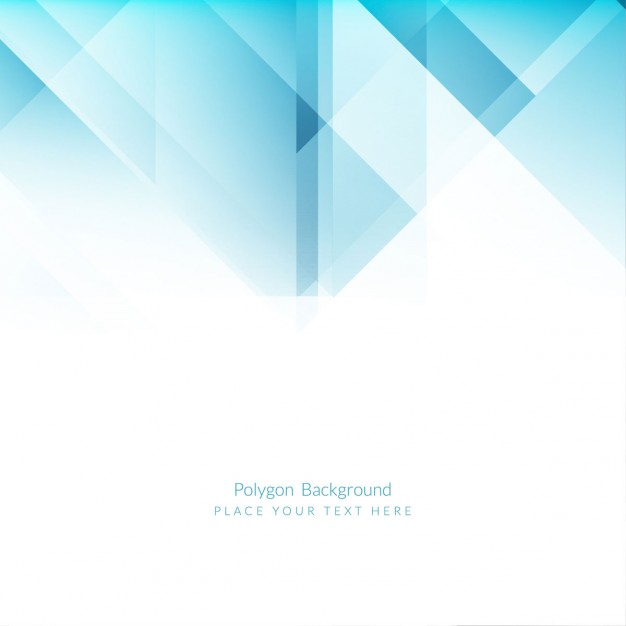 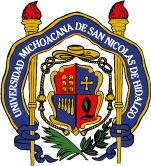 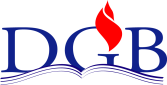 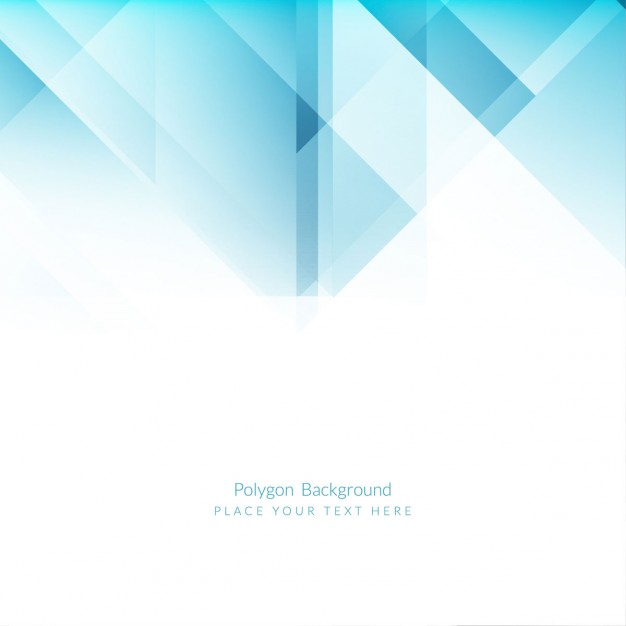 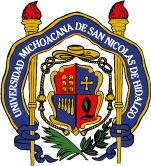 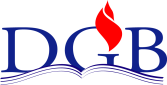 ACCIONES DE ADMINISTRACIÓNRESPALDOSFirmas de los responsables_____________________________         _____________________        ___________________ADMINISTRACIÓN DE SOFTWARE         DISEÑO Y DESARROLLO         RESPONSABLE PGTSMES DE REGISTRO: ____________. AÑO DE REGISTRO: ____________.  DÍAS HÁBILES EN EL MES: ______________.MES DE REGISTRO: ____________. AÑO DE REGISTRO: ____________.  DÍAS HÁBILES EN EL MES: ______________.MES DE REGISTRO: ____________. AÑO DE REGISTRO: ____________.  DÍAS HÁBILES EN EL MES: ______________.MES DE REGISTRO: ____________. AÑO DE REGISTRO: ____________.  DÍAS HÁBILES EN EL MES: ______________.VERIFICACIONES E INCIDENCIAS VERIFICACIONES E INCIDENCIAS VERIFICACIONES E INCIDENCIAS VERIFICACIONES E INCIDENCIAS SERVIDORVERIFICACIONESINCIDENCIASOBSERVACIONESFIREWALLWEBREPOSITORIOCREDENCIALIZACIÓNKOHAMEDIO AMBIENTEMES DE REGISTRO: ___________________. AÑO DE REGISTRO: ______________.  TIPO DE MEDIO: ______________.MES DE REGISTRO: ___________________. AÑO DE REGISTRO: ______________.  TIPO DE MEDIO: ______________.MES DE REGISTRO: ___________________. AÑO DE REGISTRO: ______________.  TIPO DE MEDIO: ______________.MES DE REGISTRO: ___________________. AÑO DE REGISTRO: ______________.  TIPO DE MEDIO: ______________.ELEMENTOS A RESPALDAR POR SERVIDORELEMENTOS A RESPALDAR POR SERVIDORELEMENTOS A RESPALDAR POR SERVIDORELEMENTOS A RESPALDAR POR SERVIDORSERVIDOR RESPALDOVERIFICACIÓNOBSERVACIONESFIREWALLWEBREPOSITORIOCREDENCIALIZACIÓNKOHA